Red Hall Primary School, Headingley Crescent, Darlington, Co Durham, DL1 2ST                                                                                                              Tel: 01325 254770www.redhallprimary-darlington.co.ukEmail:admin@redhall.darlington.sch.uk23rd March 2018 FAREWELL ASSEMBLY FOR MR GOFFEEWEDNESDAY 28TH MARCH 2018Dear Parent/Carer,You probably read in our last newsletter that Mr Goffee is moving on to be the Headteacher at Green Lane Primary School, in Barnard Castle.  Sadly, his last day at Red Hall will be Thursday 29th March 2018.  We want to invite parents in for a special assembly on Wednesday 28th March to share his successes and some memories, during his time here at Red Hall. The assembly will begin at 2.30PM, and we have a theme of ‘bring your own beard’.  Please come along to join us in saying farewell and wishing him all the best of luck in his new adventure. Yours faithfully. Miss Snowdon 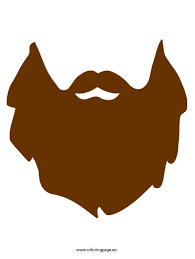 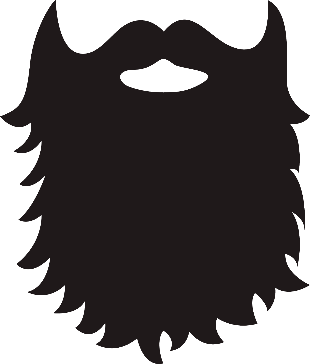 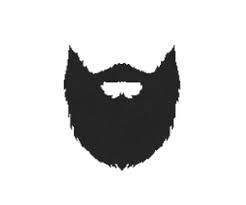 *Please note all copies of school letters can be viewed on the website at www.redhallprimary-darlington.co.uk